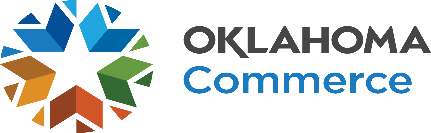 TO BE COMPLETED BY AGENCYItemized Budget:Must submit proposal narrative & completed Logic Model with Discretionary Funding Request formTo Be Completed by ODOC Reviewer:Agency:Date:Name of Project:Project time-period:Amount Requested:Other funds contributed:Partners:Describe the identified need and how the need was determined: Sustainability Plan: Will this project create future ongoing costs, and if so, how will those be paid?Total:     CAA Risk Level:Balance on current CSBG contracts:Has the CAA had any Discretionary fund lapses in the past 2 years?Has the CAA had any Discretionary fund lapses in the past 2 years? Yes NoIs the CAA on track to fully expend its current CSBG contracts?Is the CAA on track to fully expend its current CSBG contracts? Yes NoIs this an identified priority need in the CAA’s current CNA?Is this an identified priority need in the CAA’s current CNA? Yes NoAre the budgeted project expenses allowable under CSBG guidelines?Are the budgeted project expenses allowable under CSBG guidelines? Yes NoIs the project a novel, innovative, urgent and/or isolated need?Is the project a novel, innovative, urgent and/or isolated need? Yes NoDid the CAA include a Logic Model completed accurately?Did the CAA include a Logic Model completed accurately? Yes NoIs the project something that will produce a measurable outcome(s)?Is the project something that will produce a measurable outcome(s)? Yes NoDo the project outcomes align with CSBG Requirements #201 & 203 (eff Jan 2022)?Do the project outcomes align with CSBG Requirements #201 & 203 (eff Jan 2022)? Yes NoAre there available discretionary funds to approve this project?Are there available discretionary funds to approve this project? Yes NoDoes the reviewer recommend approval for this project?Does the reviewer recommend approval for this project? Yes NoDoes the Review Committee recommend approval for this project?Does the Review Committee recommend approval for this project? Yes No